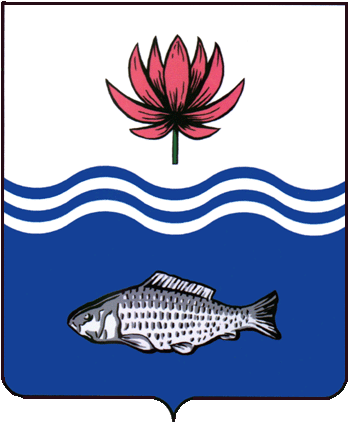 ПОСТАНОВЛЕНИЕАдминистрации МО "Володарский район"Астраханской области            от 06.03.2013 г. № 443         п. Володарский Об утверждении Правил работы с обезличенными персональными данными в администрации МО «Володарский район»В соответствии со статьёй 87 Трудового кодекса Российской Федерации, Федеральным законом от 27.07.2006 № 152-ФЗ «О персональных данных», статьёй 29 Федерального закона от 02.03.2007 № 25-ФЗ «О муниципальной службе в Российской Федерации», Постановлением Правительства Российской Федерации от 21.03.2012 г. N 211 «Об  утверждении перечня мер, направленных на обеспечение выполнения обязанностей, предусмотренных Федеральным законом «О персональных данных» и принятыми в соответствии с ним нормативными правовыми актами, операторами, являющимися государственными или муниципальными органами», администрация МО «Володарский район»ПОСТАНОВЛЯЕТ:1.Утвердить Правила работы с обезличенными данными в администрации МО «Володарский район» (Приложение №1).2.Утвердить Перечень должностей, ответственных за проведение мероприятий по обезличиванию обрабатываемых персональных данных (Приложение №2).3.Старшему инспектору организационного отдела администрации МО "Володарский район" Такешовой И.М. ознакомить каждого работника администрации МО "Володарский район" под роспись с вышеуказанным правилом.4.Сектору информационных технологий организационного отдела администрации МО «Володарский район» (Шналиев) разместить настоящее постановление на официальном сайте администрации МО «Володарский район».5.Настоящее постановление вступает в силу с момента его подписания.6.Контроль за исполнением данного постановления оставляю за собой.Глава администрацииМО «Володарский район»                   					Б.Г. МиндиевПриложение №1к постановлению администрацииМО «Володарский район»от 06.03.2013г. № 443ПРАВИЛАработы с обезличенными персональными данными в администрации МО «Володарский район»ОБЩИЕ ПОЛОЖЕНИЯНастоящие Правила работы с обезличенными персональными данными администрации МО «Володарский район» (далее – Правила) разработаны с учетом Федерального закона от 27.07.2006 № 152-ФЗ «О персональных данных» и постановления Правительства РФ от 21.03.2012 № 211 «Об утверждении перечня мер, направленных на обеспечение выполнения обязанностей, предусмотренных ФЗ «О персональных данных» и принятыми в соответствии с ним нормативными правовыми актами, операторами, являющимися государственными или муниципальными органами».Настоящие Правила определяют порядок работы с обезличенными персональными данными в  администрации МО «Володарский район».ТЕРМИНЫ И ОПРЕДЕЛЕНИЯВ соответствии с Федеральным законом от 27.07.2006 № 152-ФЗ «О персональных данных»:персональные данные – любая информация, относящаяся к прямо или косвенно определенному или определяемому физическому лицу (субъекту персональных данных);обработка персональных данных - любое действие (операция) или совокупность действий (операций), совершаемых с использованием средств автоматизации или без использования таких средств с персональными данными, включая сбор, запись, систематизацию, накопление, хранение, уточнение (обновление, изменение), извлечение, использование, передачу (распространение, предоставление, доступ), обезличивание, блокирование, удаление, уничтожение персональных данных;обезличивание персональных данных – действия, в результате которых невозможно определить принадлежность персональных данных конкретному субъекту персональных данных.УСЛОВИЯ ОБЕЗЛИЧИВАНИЯОбезличивание персональных данных может быть проведено с целью ведения статистических данных, снижения ущерба от разглашения защищаемых персональных данных, снижения класса информационных систем персональных данных администрации МО "Володарский район" и по достижению целей обработки или в случае утраты необходимости в достижении этих целей, если иное не предусмотрено федеральным законом.Способы обезличивания при условии дальнейшей обработки персональных данных:уменьшение перечня обрабатываемых сведений; замена части сведений идентификаторами; обобщение – понижение точности некоторых сведений;деление сведений на части и обработка в разных информационных системах;другие способы.Способом обезличивания в случае достижения целей обработки или в случае утраты необходимости в достижении этих целей является сокращение перечня персональных данных.Для обезличивания персональных данных годятся любые способы явно не запрещенные законодательно.Глава администрации МО "Володарский район" определяет из числа работников администрации лиц, ответственных за проведение мероприятий по обезличиванию обрабатываемых персональных данных, который утверждается нормативно-правовым актом администрации МО "Володарский район".Глава администрации МО "Володарский район" принимает решение о необходимости обезличивания персональных данных;Лица, непосредственно осуществляющие обработку персональных данных, готовят предложения по обезличиванию персональных данных, обоснование такой необходимости и способ обезличивания;Лица, обслуживающие базы данных с персональными данными, совместно с ответственным за организацию обработки персональных данных, осуществляют непосредственное обезличивание выбранным способом.ПОРЯДОК РАБОТЫ С ОБЕЗЛИЧЕННЫМИ ПЕРСОНАЛЬНЫМИ ДАННЫМИОбезличенные персональные данные не подлежат разглашению и нарушению конфиденциальности.Обезличенные персональные данные могут обрабатываться с использованием и без использования средств автоматизации.При обработке обезличенных персональных данных с использованием средств автоматизации необходимо соблюдение:парольной политики;антивирусной политики; правил работы со съемными носителями (если они используются); правил резервного копирования; правил доступа в помещения, где расположены элементы информационных систем.При обработке обезличенных персональных данных без использования средств автоматизации необходимо соблюдение: правил хранения бумажных носителей; правил доступа к ним и в помещения, где они хранятся.	Верно:Приложение № 2к постановлению администрацииМО «Володарский район»от 06.03.2013 г. № 443Перечень должностей, ответственных за проведение мероприятий по обезличиванию обрабатываемых персональных данныхВерно:№ п/пСтруктурное подразделениеНомер кабинетаДолжностьФамилия И.О.Организационный отдел администрации МО «Володарский район»216Старший инспекторТакешова И.М.Бухгалтерия администрации МО «Володарский район»218Старший инспекторДжабагина Р.Т.